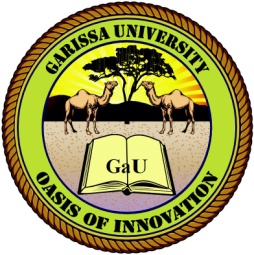         GARISSA UNIVERSITY UNIVERSITY EXAMINATION 2018/2019 ACADEMIC YEAR TWOFIRST SEMESTER EXAMINATIONSCHOOL OF BUSINESS AND ECONOMICSFOR THE DEGREE OF BACHELOR OF BUSINESS MANAGEMENTCOURSE CODE: BBM 230COURSE TITLE: INTRODUCTION TO RISK MANAGEMENTEXAMINATION DURATION: 2 HOURSDATE: 27/11/18					       TIME: 3.00-5.00 PMINSTRUCTION TO CANDIDATESThe examination has FIVE (5) questionsQuestion ONE (1) is COMPULSORY Choose any other TWO (2) questions from the remaining FOUR (4) questionsUse sketch diagrams to illustrate your answer whenever necessaryDo not carry mobile phones or any other written materials in examination roomDo not write on this paperThis paper consists of TWO (2) printed pages               				            please turn overQUESTION ONE (COMPULSORY)Explain why risk identification is critical to a risk management Program                         [10 marks]You have been newly appointed as the Risk Manager of Timbarak Enterprises. The management is seeking your advice as to how to proceed to reverse this alarming trend. Advise  the management on steps of risk management process                                                                                  [10 marks]Distinguish between speculative and catastrophe risks and explain why such risks are generally not insurable.                                                                                                                               [5 marks]Discuss  the similarities and differences of Var and portfolio methods of risk measurement
                                                                                                                                              [5 marks]QUESTION TWOInsurance has its own limitations as a tool of risk management’. Discuss this statement with specific reference to criticism advanced.                                                                         [10 marks]Insurance has a great impact on the socio-economic development of any nation. Explain the contribution of insurance to the Kenyan economy and its society. 			       [10 marks]QUESTION THREEExplain Key factors that have contributed to the rapid growth in risk management           [5 marks]Discuss the role of the following stakeholders in risk management:                                 [10 marks]The board of directors The audit department The regulatory authoritiesTrace the historical development of the hazard and operability process (Hazop) and its significance to risk management                                                                                                               [5 marks]QUESTION FOURCompare and contrast the concept of conventional insurance to that of sharia compliant [10 marks]Explain the consideration that affect the choice between retention and transfers              [10 marks]QUESTION FIVEThe growth in information technology has come with considerable advantages it has also presented challenges to risk managers. Discuss some of the challenges posed by the growth in information Technology in risk Management.                                                                                       [10 marks]Discuss some of the possible sources of risk financing                                                        [5 marks]Explain how event tree analysis(ETA) is used for risk evaluation                                       [5 marks]